  Принято                                                                              Утверждаю    педагогическим советом                                             Заведующий МБДОУ    31.08.2016г                                                                   «ДС №16 «Ивушка»       протокол № 2                                                                   __________С.А.Безух                                        "31"августа  2016г                                                                                                                                                                                                                                                                                                                  Программа дополнительного образования МБДОУ «Детский сад №16 «Ивушка»г.Евпатории Республики Крым»"Творим вместе с малышом"(художественно – эстетическое развитие дошкольников 5-7 лет) «Волшебные нити»                                                   (валяние шерстью)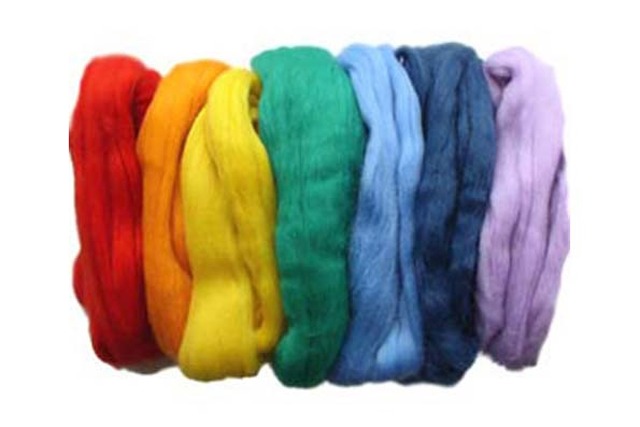 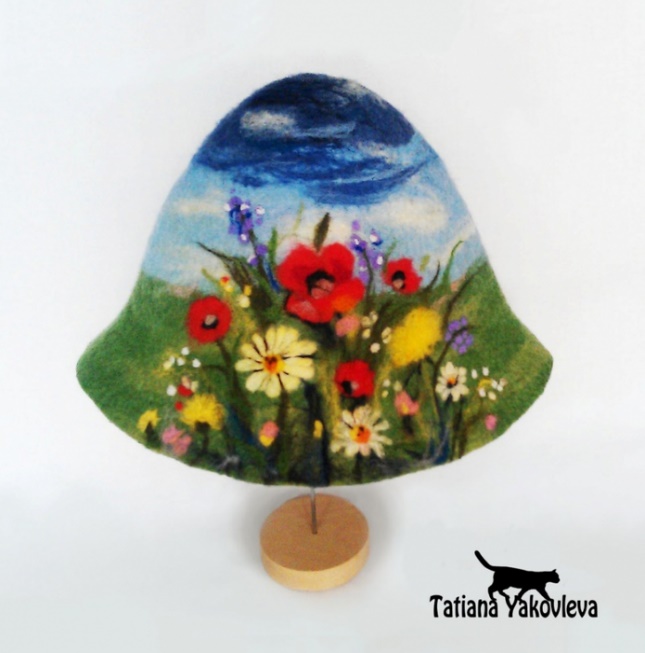            авторы  составители:                                                                  Коньшина  Г.А.- старший воспитатель                                                           Юрескул С.В..    –воспитателСодержание:Введение……………………………………………………………… Актуальность…………………………………………………………Принципы, цель и задачи программы………………………………Что должны уметь дети.……………………..………………………Условия работы по программе………………………………………5.  Перспективное планирование………………………………................     6.  Конспекты   занятий…………………………………………………,,Литература……………………………………………………………………ВВЕДЕНИЕ           В последние годы все большую популярность завоевывают украшения из войлока и шерсти Валяние – это довольно древний, нестареющий вид рукоделия, который и в наше время переживает второе рождение. Посредством валяния создаются уникальные, оригинальные и неповторимые изделия. Валяние открывает возможность проявить фантазию и творчество при создании различных  вещей, сделать их в соответствии с собственными потребностями с учетом индивидуальных особенностей, любимого сочетания цветов и т.д.     Цветочные мотивы в украшениях любимы дизайнерами и модницами. Во – первых, это красиво, а во – вторых, войлок дает возможность создавать самые разные формы и использовать всевозможные, яркие цветовые сочетания, что представляет массу идей для творчества. Работать с шерстью — одно удовольствие: она мягкая, теплая, разноцветная. Соприкосновение с народным декоративно – прикладным искусством обогащает ребенка, воспитывает гордость за свой народ, поддерживает интерес к его истории и культуре. Умение сделать что – то самому, развивает в ребенке веру в свои силы и возможности. А это – необходимое условие для того, чтобы ребенок был по настоящему счастлив. 	Научиться валять не трудно, нужно только запастись терпением. Этот вид рукоделия увлекает, учит способности сосредотачиваться, быть внимательным и усидчивым. В программе представлена поэтапная работа с шерстью в технике сухого плоскостного валяния с подробным объяснением каждого этапа создания панно, броши и другие изделия. Программа предлагает свою систему работу в технике сухого плоскостного валяния, состоящую из примерного тематического плана непосредственной образовательной деятельности и примерных конспектов непосредственной образовательной деятельности.Образовательная одногодичная программа «Волшебные  нити» составлена с учетом требований современной педагогики.               «Истоки способностей и дарования детей – на кончиках их пальцев…Чем больше уверенности и изобретательности в движениях             детской руки, чем тоньше взаимодействие руки с орудием труда, тем ярче творческая стихия детского разума…».                                                                                                                           В.А. СухомлинскийАктуальностьВ настоящее время становится насущной проблема сохранения культурной и исторической самобытности, национальных традиций. На протяжении всей истории человечества народное искусство было неотъемлемой частью национальной культуры. Народное искусство сохраняет традиции преемственности поколений, влияет на формирование художественных вкусов. Основу декоративно-прикладного искусства составляет творческий ручной труд мастера.Валяние шерсти (фелтинг, фильцевание, фильц) – это особая техника рукоделия, в процессе которой из шерсти для валяния создается рисунок на войлоке или ткани, а также объѐмные игрушки, панно, декоративные элементы, детали одежды, аксессуары.Только натуральная шерсть обладает способностью сваливаться и уже около 8000 лет назад люди по достоинству это оценили. Полузабытое народное ремесло последние десятилетия возрождается в модной индустрии. Войлок, изготовленный по старинным технологиям, на современных машинах находит применение при изготовлении обуви, шитье одежды. Дизайнеры используют фильцевание как элемент декора, считая «изюминкой» в одежде.Работа с войлоком предоставляет безграничные возможности для создания разнообразных поделок. Это увлекательное занятие способствует развитию творческих способностей. С еѐ помощью можно изготовить как простые, так и сложные картины, панно, брелоки, аксессуары.Работа над изготовлением изделий из войлока открывает большие творческие возможности, будит положительные эмоции, развивает инициативность, активизирует детскую мысль.Обоснование программыПрограмма «Волшебные нити», являясь прикладной, носит практико-ориентировочный характер и направлена на овладение старшими дошкольниками основных приѐмов плоскостного сухого валяния, даѐт возможность проявить себя как личность и раскрыть свой внутренний мир.Актуальность программы по фильцеванию — в создании условий для развития личности ребенка, развитии мотивации к познанию и творчеству, приобщении к общечеловеческим ценностям, для социального и культурного самоопределения, творческой самореализации личности ребенка, укреплении психического и физического здоровья детей, взаимодействии педагога дополнительного образования с семьей.Программа «Волшебные нити» составлена с учетом требований современной педагогики, с учетом интересов детей, с учетом современной жизни.Программа способствует развитию интереса к культуре своей Родины, истокам народного творчества, эстетического отношения к действительности, воспитанию мировоззрения, правильного представления о взаимосвязи "Природа — Человек — Предметная среда".Программа составлена на основе знаний возрастных, психолого-педагогических, физических особенностей детей старшего дошкольного возраста. Работа с детьми строится на взаимосотрудничестве, на основе уважительного, искреннего, деликатного и тактичного отношения к личности ребенка. Важный аспект в обучении — индивидуальный подход, удовлетворяющий требованиям познавательной деятельности ребѐнка.Программа построена так, чтобы дать старшему дошкольнику представления о системе взаимодействия искусства с жизнью. У дошкольников развивается эстетический вкус, формируется представление о декоративно – прикладном искусстве. Дети учатся экономно расходовать используемый в работе материал, развивают художественный вкус, формируют культуру творческой личности (развитие природных задатков, творческого потенциала). У старших дошкольников ещѐ недостаточно развита мускулатура рук, мелкая моторика рук, нет необходимой координации движений, слабо развит глазомер. Данные обстоятельства требуют от педагога индивидуального подхода к ребѐнку. Программа построена таким образом, чтобы ребенок занял позицию «я хочу это сделать сам». Для заинтересованности старших дошкольников в работе используют разработку эскиза и схемы изделия самим ребенком.Результатом реализации данной программы являются выставки детских работ, презентации фотовыставок этапов изготовления поделок. Обучение по данной программе строится на основе следующих принципов: 
- добровольность
- доступность 
- наглядность
- системность и последовательность
- связь теории с практикой
- разнообразие форм образовательной деятельности

Основу программы составляют два раздела: Аппликация в технике валяния; Объёмные и полуобъемные изделия в технике сухого валяния.Цель программы:создать условия для творческого развития личности старшего дошкольника, воспитание эмоциональной культуры ребенка через освоение им искусства фильцевания;раскрыть перед детьми социальную роль изобразительного, декоративно – прикладного и народного искусства;формировать художественную культуру старших дошкольников как часть культуры духовной, приобщение детей к национальным и общечеловеческим ценностям через их собственное творчество и освоение художественного опыта прошлого.Задачи программы:углубление и расширение знаний об истории и развитии фильцевания;обучение технике плоскостного сухого валяния;формирование знаний по основам композиции, цветоведения и освоения техники сухого валяния.привитие интереса к работе с шерстью и побудить желание совершенствования в данном направлении декоративно – прикладного творчества;привитие интереса к культуре своей Родины, к истокам народного творчества;воспитание эстетического отношения к действительности, трудолюбия, аккуратности, усидчивости, терпения, умения довести начатое дело до конца, взаимопомощи при выполнении работ, экономичного отношения к используемым материалам, привитие основ культуры труда.развитие образного мышления, моторных навыков, внимания, фантазии, творческих способностей;формирование эстетического художественного вкуса.Обучающие:  - развивать стремление к углублению знаний;- развивать художественный вкус и ориентировать на качество изделий;- развивать индивидуальные способности детей.Воспитательные:- воспитывать уважение к труду;- формировать чувство коллективизма;-воспитывать нравственные качества детей (взаимопомощь, добросовестность, честность);- формировать чувство самоконтроля, взаимопомощи.Познавательные:- развивать познавательный интерес к декоративно-прикладному творчеству.Развивающие:- развивать личностное самообразование, активность, самостоятельность;- формировать интерес к освоению опыта познавательной, творческой деятельности;- содействовать формированию всесторонне развитой личности;Мотивационные:- создавать комфортную обстановку на занятиях, а также атмосферу доброжелательности, сотрудничества.Эстетические:- воспитывать аккуратность, культуру поведения.- формировать умение видеть красоту посредством изготовления  изделий и  их демонстрации.Знания и умения, которые должны быть получены детьмиДолжны знать:Начальные сведения о свойствах шерсти.Иметь представление о пропорциях.Начальные сведения о цветовом сочетании.Иметь представление о морфологических особенностях строения  животных.Должны уметь:Приобрести навыки работы со специальными иглами для валяния.Пользоваться изображениями изделий.Изготавливать сувенирные изделия.Работать по шаблону.В процессе  работы ориентироваться на качество изделий.В процессе обучения строить отношения на основе сотрудничества и доброжелательности, в результате чего происходит сплочение коллектива.Программа способствует:повышению внутренней мотивации ребенка;появлению уверенности в своих силах, умению находить варианты решения при изготовлении изделий методом сухого валяния;возникает желание добиться планируемого результата;развитию мелкой моторики, развитию тонких и точных движений пальцев рук.